112年度中部科學園區專業及技術人才培訓計畫委辦案六月課程表國家科學及技術委員會中部科學園區管理局112年度中部科學園區專業及技術人才培訓計畫課程名稱：職場致勝簡報-簡報視覺化溝通更強大課程簡介：1.快速的社會步調重視溝通效率，傳統的文字簡報漸漸地缺乏吸晴。2.善用圖像強化視覺效果直擊右腦，快速讓聽者接受訊息，讓你的簡報更有影響力。講師資訊：國家科學及技術委員會中部科學園區管理局112年度中部科學園區專業及技術人才培訓計畫課程名稱：【瑞基海洋企業包班】次世代基因定序NGS與生物醫學之臨床應用課程簡介：全球生醫產業因應生命科學技術蓬勃發展、及國際社會健康、醫療照護、人權、醫學倫理、經濟、商業、工業成長需求，加上疫病及戰爭，其產值及投資額一直大幅成長。生醫產業的發展與人類發展歷史、科技、生命健康、生活品質、產品供應鏈之需求與改善息息相關。本課程將就次世代基因定序NGS與生物資訊學做一介紹並以其在生醫臨床之應用說明，使產業界、學術界及社會大眾學員對此突飛猛進之生命科學技術有一完整觀念並能進一步應用於生醫產業。講師資訊：國家科學及技術委員會中部科學園區管理局112年度中部科學園區專業及技術人才培訓計畫課程名稱：自動化車輛技術原理及規範介紹課程簡介：5G車聯網(V2X)技術強調車輛之間 (V2V) 以及車輛與交通基礎設施(V2I)（例如路燈和人行橫道）之間的通信，除可增強汽車安全功能並緩解交通擁塞，為車用電子未來發展的主流。本課程將簡介5G車聯網(V2X)技術的現況及未來挑戰；並介紹車用電子法規及電磁耐受測試測試。車用電子相關產業之從業人士獲得本課程知識後，有助於未來電動車及自駕車輛之設計與開發。講師資訊：國家科學及技術委員會中部科學園區管理局112年度中部科學園區專業及技術人才培訓計畫課程名稱：金融數位科技與小資智能理財應用課程簡介：世界正以極快的速度變化著，金融業也得積極對應變局，特別是數位科技顛覆既有制度規章，業者靠數位金融打造全新生態圈，為了永續發展，金融業也得領先行動。數據分析與數位科技能力正是因應數位金融所需要的重要專業技能，跨領域學習及敏捷思維是更重要的軟實力，唯有專業技能與軟實力兼具，才能因應金融科技的快速變化，進而滿足客戶需求與提升客戶體驗。疫情打亂民眾理財規劃與想法，卻也加速接受並習慣數位化服務，財務規劃需更宏觀以及個人化設計，適時導入科技創新，例如結合AI人工智慧的機器人理財服務、一機在手即可時時檢視理財詳情的行動APP等，已是資產管理服務的趨勢。講師資訊：國家科學及技術委員會中部科學園區管理局112年度中部科學園區專業及技術人才培訓計畫課程名稱：現代企業減碳到淨零之路-1 建構淨零碳排的永續經營思維課程簡介：面對日益嚴重的全球暖化情形，設立具科學根據之減碳目標對各大企業而言，為邁向永續發展的第一步。科學基礎減量目標倡議(Science Based Target initiative, SBTi)，提供工具協助企業將其減碳目標與氣候科學結合，以強化企業減碳信心。講師資訊：國家科學及技術委員會中部科學園區管理局112年度中部科學園區專業及技術人才培訓計畫課程名稱：智慧製造與量測技術課程簡介：智慧製造在製程中的品質尤其重要，然而品質基石源自於精密機械量測與工程，機械工業製造出附加價值高、精密度高的產品，因此，精密機械量測就扮演著重要的角色。講師資訊：國家科學及技術委員會中部科學園區管理局112年度中部科學園區專業及技術人才培訓計畫課程名稱：薪酬與留才管理-為什麼有獎金還是無法激勵員工?課程簡介：《人》是公司最重要的資產，固定月薪只能將員工領進門，而建立薪酬方案外，透過財務與非財務性規畫，可讓員工清楚明白再付出多少努力，就能得到額外報酬，間接找出高績效員工工作動機，進而提高公司營運效能。 該如何依公司營運提供適當報酬給員工?如何規劃與執行獎金與分紅制度？將協助參訓者找出自家企業的流程關鍵點，轉化成本衡量指標，配套找到相關工具與統計數據，加以利用專案管理量化指標，建立出各部門目標，實際運用職場中，為薪酬規劃參考。講師資訊：國家科學及技術委員會中部科學園區管理局112年度中部科學園區專業及技術人才培訓計畫課程名稱：自動機械尺寸與公差原理課程簡介：本課程假設學員未必是機械背景，由認識公差體系講起。先討論尺寸公差解析、尺寸公差選配及標註等基礎。然後介紹幾何公差符號定義、注意事項、基準與選用原則，再綜合說明公差原則、幾何公差合成計算案例。視覺技術硬體的選用及視覺實機操作，使學員能更深入探討及有效應用六軸機械手臂搭配視覺的應用。講師資訊：國家科學及技術委員會中部科學園區管理局112年度中部科學園區專業及技術人才培訓計畫課程名稱：循環經濟綠色製造課程簡介：課程中介紹循環經濟與生產減碳發展趨勢，說明進行自動化生產、機器人、工業4.0、AI、5G等智慧製造單元系統與智慧工廠關鍵技術說明與國內外以智慧製造實現綠色製造應用案例，降低製造業碳排，開創綠色產業生態鏈新生機。講師資訊：國家科學及技術委員會中部科學園區管理局112年度中部科學園區專業及技術人才培訓計畫課程名稱：節能減碳智慧機械課程簡介：進行自動化生產、機器人、工業4.0、AI、5G等智慧製造單元系統與智慧工廠關鍵技術說明與國內外智慧製造應用案例，並說明國際製造業與智慧工廠發產趨勢。講師資訊：序號課程名稱開課日期上課方式課程時數1職場致勝簡報-簡報視覺化溝通更強大2023/06/01(四) 9：00~16：00線上課程6小時2【瑞基海洋企業包班】次世代基因定序NGS與生物醫學之臨床應用2023/06/02(五) 9：00~16：00線上課程企業包班6小時3自動化車輛技術原理及規範介紹2023/06/07(三) 9：00~16：00線上課程6小時4金融數位科技與小資智能理財應用2023/06/13(二) 9：00~16：00線上課程6小時5現代企業減碳到淨零之路-1 建構淨零碳排的永續經營思維2023/06/15(四) 9：00~16：00實體線上併行課程6小時6智慧製造與量測技術2023/06/16(五) 9：00~16：00線上課程6小時7薪酬與留才管理-為什麼有獎金還是無法激勵員工? 2023/06/20(二) 9：00~16：00線上課程6小時8自動機械尺寸與公差原理2023/06/27(二) 9：00~16：00線上課程6小時9循環經濟綠色製造2023/06/29(四) 9：00~16：00線上課程6小時10節能減碳智慧機械2023/06/30(五) 9：00~16：00實體線上併行課程6小時上課時間課程名稱課程綱要講師上課地點2023/06/01(四)9：00~16：00職場致勝簡報-簡報視覺化溝通更強大1.原理與工具(1)認識簡報設計三階段(2)工具1：心智圖(3)工具2：大谷翔平的九宮格2.版面與佈局(1)認識與活用版面配置(2)善用母片快速修改簡報(3)客製化自己的母片3.圖像視覺表達(1)圖檔準備與線上影像庫(2)圖案元件三用法(3)文字視覺化Smart Art(4)客製獨一無二的Smart Art4.特效吸金，動態說故事(1)用轉場區分章節(2)用動畫敘述故事巨匠電腦黃國修專任講師/巨匠特聘講師線上課程軟體：Google Meet報名方式: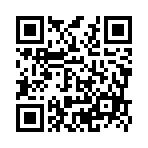 網路網址：https://forms.gle/9ijxSDBxXk6pPYyK9  Email報名：d875212@gmail.com鄭小姐 andii@nchu.edu.tw劉先生電話報名：04-36068996#1007鄭小姐 #1008劉先生備註：註1：本課程全程免費，歡迎報名參加。中部科學園區（包含台中園區、后里園區、虎尾園區、二林園區及中興園區）園區事業從業員工、中部科學園區管理局職員、國家科學及技術委員會創新創業激勵計畫團隊成員、園區外各產業從業人員或中部地區大專院校應屆畢業生。(因名額有限，若報名人數過多或資格不符，本計畫辦公室保有篩選報名人員之權利)，報名成功者將另以電子郵件通知。註2：本課程受訓學員出席率達上課總時數80％者，可獲頒訓練證明書。註3：本課程需收取保證金新台幣2,000元，報名成功者請按通知電子郵件所述繳費方式依限繳交。報名學員上課出席總時數達80％者課程結束後退回，未達80%者將沒收保證金不予退還，完成課程者可全額退還，亦可保留延用至下次課程！ 註4：請自備電腦或其他裝置連線上課，教學軟體使用方式再另以電子郵件通知。註5：計畫網站：https://110caic.com/報名方式:網路網址：https://forms.gle/9ijxSDBxXk6pPYyK9  Email報名：d875212@gmail.com鄭小姐 andii@nchu.edu.tw劉先生電話報名：04-36068996#1007鄭小姐 #1008劉先生備註：註1：本課程全程免費，歡迎報名參加。中部科學園區（包含台中園區、后里園區、虎尾園區、二林園區及中興園區）園區事業從業員工、中部科學園區管理局職員、國家科學及技術委員會創新創業激勵計畫團隊成員、園區外各產業從業人員或中部地區大專院校應屆畢業生。(因名額有限，若報名人數過多或資格不符，本計畫辦公室保有篩選報名人員之權利)，報名成功者將另以電子郵件通知。註2：本課程受訓學員出席率達上課總時數80％者，可獲頒訓練證明書。註3：本課程需收取保證金新台幣2,000元，報名成功者請按通知電子郵件所述繳費方式依限繳交。報名學員上課出席總時數達80％者課程結束後退回，未達80%者將沒收保證金不予退還，完成課程者可全額退還，亦可保留延用至下次課程！ 註4：請自備電腦或其他裝置連線上課，教學軟體使用方式再另以電子郵件通知。註5：計畫網站：https://110caic.com/報名方式:網路網址：https://forms.gle/9ijxSDBxXk6pPYyK9  Email報名：d875212@gmail.com鄭小姐 andii@nchu.edu.tw劉先生電話報名：04-36068996#1007鄭小姐 #1008劉先生備註：註1：本課程全程免費，歡迎報名參加。中部科學園區（包含台中園區、后里園區、虎尾園區、二林園區及中興園區）園區事業從業員工、中部科學園區管理局職員、國家科學及技術委員會創新創業激勵計畫團隊成員、園區外各產業從業人員或中部地區大專院校應屆畢業生。(因名額有限，若報名人數過多或資格不符，本計畫辦公室保有篩選報名人員之權利)，報名成功者將另以電子郵件通知。註2：本課程受訓學員出席率達上課總時數80％者，可獲頒訓練證明書。註3：本課程需收取保證金新台幣2,000元，報名成功者請按通知電子郵件所述繳費方式依限繳交。報名學員上課出席總時數達80％者課程結束後退回，未達80%者將沒收保證金不予退還，完成課程者可全額退還，亦可保留延用至下次課程！ 註4：請自備電腦或其他裝置連線上課，教學軟體使用方式再另以電子郵件通知。註5：計畫網站：https://110caic.com/報名方式:網路網址：https://forms.gle/9ijxSDBxXk6pPYyK9  Email報名：d875212@gmail.com鄭小姐 andii@nchu.edu.tw劉先生電話報名：04-36068996#1007鄭小姐 #1008劉先生備註：註1：本課程全程免費，歡迎報名參加。中部科學園區（包含台中園區、后里園區、虎尾園區、二林園區及中興園區）園區事業從業員工、中部科學園區管理局職員、國家科學及技術委員會創新創業激勵計畫團隊成員、園區外各產業從業人員或中部地區大專院校應屆畢業生。(因名額有限，若報名人數過多或資格不符，本計畫辦公室保有篩選報名人員之權利)，報名成功者將另以電子郵件通知。註2：本課程受訓學員出席率達上課總時數80％者，可獲頒訓練證明書。註3：本課程需收取保證金新台幣2,000元，報名成功者請按通知電子郵件所述繳費方式依限繳交。報名學員上課出席總時數達80％者課程結束後退回，未達80%者將沒收保證金不予退還，完成課程者可全額退還，亦可保留延用至下次課程！ 註4：請自備電腦或其他裝置連線上課，教學軟體使用方式再另以電子郵件通知。註5：計畫網站：https://110caic.com/報名方式:網路網址：https://forms.gle/9ijxSDBxXk6pPYyK9  Email報名：d875212@gmail.com鄭小姐 andii@nchu.edu.tw劉先生電話報名：04-36068996#1007鄭小姐 #1008劉先生備註：註1：本課程全程免費，歡迎報名參加。中部科學園區（包含台中園區、后里園區、虎尾園區、二林園區及中興園區）園區事業從業員工、中部科學園區管理局職員、國家科學及技術委員會創新創業激勵計畫團隊成員、園區外各產業從業人員或中部地區大專院校應屆畢業生。(因名額有限，若報名人數過多或資格不符，本計畫辦公室保有篩選報名人員之權利)，報名成功者將另以電子郵件通知。註2：本課程受訓學員出席率達上課總時數80％者，可獲頒訓練證明書。註3：本課程需收取保證金新台幣2,000元，報名成功者請按通知電子郵件所述繳費方式依限繳交。報名學員上課出席總時數達80％者課程結束後退回，未達80%者將沒收保證金不予退還，完成課程者可全額退還，亦可保留延用至下次課程！ 註4：請自備電腦或其他裝置連線上課，教學軟體使用方式再另以電子郵件通知。註5：計畫網站：https://110caic.com/講師現職最高學歷講師專長巨匠教育文化大學1.微軟辦Office System全系列教學 2.MOS認證教學全系列上課時間課程名稱課程綱要講師上課地點2023/06/02(五)9：00~16：00【瑞基海洋企業包班】次世代基因定序NGS與生物醫學之臨床應用1.次世代基因定序NGS與生物資訊學介紹2.次世代基因定序NGS在生醫臨床之應用挪威DNV立恩威股份有限公司洪哲章資深專家稽核員線上課程【瑞基海洋企業包班】講師現職最高學歷講師專長1.挪威DNV立恩威股份有限公司資深專家稽核員2.美國生醫產業顧問公司資深供應鏈稽核員1.中國醫藥大學-藥學系學士後中醫學系2.中興大學-生命科學院在職碩士專班化工系博士班1.英國IRCA登錄ISO 9001品質系統稽核員 2.GMP/GLP/GCP/GTP/GDP/實驗室ISO17025及品質風險管理系統設計認證規劃3.無塵潔淨室、滅菌及相關製程設備驗證確效規劃4.理、化、生物、微生物分析檢測及產品標準建立5.醫藥、醫材、食品、化妝品及生技產品/技術研究開發規劃6.歐、美、台 醫療器材產品上市法規策略規劃及許可證申請7.歷史文物、歷史發展、醫藥博物館主題及展覽8.醫藥法律、行政管理系統之趨勢發展9.科技研發設計方法及創新管理 10.生命週期及風險管理上課時間課程名稱課程綱要講師上課地點2023/06/07(三)9：00~16：00自動化車輛技術原理及規範介紹1. 5G車聯網 (V2X)技術介紹2.車用電子電磁干擾探討3電磁相容基礎介紹及應用4.車用電子系統之電磁耐受設計及相關法規介紹5.實例探討國立台南大學電機系教授陳居毓線上課程軟體：Google Meet報名方式: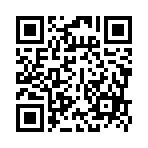 網路網址：https://forms.gle/HRjVMMYYjcjyV8vM6 Email報名：d875212@gmail.com鄭小姐 andii@nchu.edu.tw劉先生電話報名：04-36068996#1007鄭小姐 #1008劉先生備註：註1：本課程全程免費，歡迎報名參加。中部科學園區（包含台中園區、后里園區、虎尾園區、二林園區及中興園區）園區事業從業員工、中部科學園區管理局職員、國家科學及技術委員會創新創業激勵計畫團隊成員、園區外各產業從業人員或中部地區大專院校應屆畢業生。(因名額有限，若報名人數過多或資格不符，本計畫辦公室保有篩選報名人員之權利)，報名成功者將另以電子郵件通知。註2：本課程受訓學員出席率達上課總時數80％者，可獲頒訓練證明書。註3：本課程需收取保證金新台幣2,000元，報名成功者請按通知電子郵件所述繳費方式依限繳交。報名學員上課出席總時數達80％者課程結束後退回，未達80%者將沒收保證金不予退還，完成課程者可全額退還，亦可保留延用至下次課程！ 註4：請自備電腦或其他裝置連線上課，教學軟體使用方式再另以電子郵件通知。註5：計畫網站：https://110caic.com/報名方式:網路網址：https://forms.gle/HRjVMMYYjcjyV8vM6 Email報名：d875212@gmail.com鄭小姐 andii@nchu.edu.tw劉先生電話報名：04-36068996#1007鄭小姐 #1008劉先生備註：註1：本課程全程免費，歡迎報名參加。中部科學園區（包含台中園區、后里園區、虎尾園區、二林園區及中興園區）園區事業從業員工、中部科學園區管理局職員、國家科學及技術委員會創新創業激勵計畫團隊成員、園區外各產業從業人員或中部地區大專院校應屆畢業生。(因名額有限，若報名人數過多或資格不符，本計畫辦公室保有篩選報名人員之權利)，報名成功者將另以電子郵件通知。註2：本課程受訓學員出席率達上課總時數80％者，可獲頒訓練證明書。註3：本課程需收取保證金新台幣2,000元，報名成功者請按通知電子郵件所述繳費方式依限繳交。報名學員上課出席總時數達80％者課程結束後退回，未達80%者將沒收保證金不予退還，完成課程者可全額退還，亦可保留延用至下次課程！ 註4：請自備電腦或其他裝置連線上課，教學軟體使用方式再另以電子郵件通知。註5：計畫網站：https://110caic.com/報名方式:網路網址：https://forms.gle/HRjVMMYYjcjyV8vM6 Email報名：d875212@gmail.com鄭小姐 andii@nchu.edu.tw劉先生電話報名：04-36068996#1007鄭小姐 #1008劉先生備註：註1：本課程全程免費，歡迎報名參加。中部科學園區（包含台中園區、后里園區、虎尾園區、二林園區及中興園區）園區事業從業員工、中部科學園區管理局職員、國家科學及技術委員會創新創業激勵計畫團隊成員、園區外各產業從業人員或中部地區大專院校應屆畢業生。(因名額有限，若報名人數過多或資格不符，本計畫辦公室保有篩選報名人員之權利)，報名成功者將另以電子郵件通知。註2：本課程受訓學員出席率達上課總時數80％者，可獲頒訓練證明書。註3：本課程需收取保證金新台幣2,000元，報名成功者請按通知電子郵件所述繳費方式依限繳交。報名學員上課出席總時數達80％者課程結束後退回，未達80%者將沒收保證金不予退還，完成課程者可全額退還，亦可保留延用至下次課程！ 註4：請自備電腦或其他裝置連線上課，教學軟體使用方式再另以電子郵件通知。註5：計畫網站：https://110caic.com/報名方式:網路網址：https://forms.gle/HRjVMMYYjcjyV8vM6 Email報名：d875212@gmail.com鄭小姐 andii@nchu.edu.tw劉先生電話報名：04-36068996#1007鄭小姐 #1008劉先生備註：註1：本課程全程免費，歡迎報名參加。中部科學園區（包含台中園區、后里園區、虎尾園區、二林園區及中興園區）園區事業從業員工、中部科學園區管理局職員、國家科學及技術委員會創新創業激勵計畫團隊成員、園區外各產業從業人員或中部地區大專院校應屆畢業生。(因名額有限，若報名人數過多或資格不符，本計畫辦公室保有篩選報名人員之權利)，報名成功者將另以電子郵件通知。註2：本課程受訓學員出席率達上課總時數80％者，可獲頒訓練證明書。註3：本課程需收取保證金新台幣2,000元，報名成功者請按通知電子郵件所述繳費方式依限繳交。報名學員上課出席總時數達80％者課程結束後退回，未達80%者將沒收保證金不予退還，完成課程者可全額退還，亦可保留延用至下次課程！ 註4：請自備電腦或其他裝置連線上課，教學軟體使用方式再另以電子郵件通知。註5：計畫網站：https://110caic.com/報名方式:網路網址：https://forms.gle/HRjVMMYYjcjyV8vM6 Email報名：d875212@gmail.com鄭小姐 andii@nchu.edu.tw劉先生電話報名：04-36068996#1007鄭小姐 #1008劉先生備註：註1：本課程全程免費，歡迎報名參加。中部科學園區（包含台中園區、后里園區、虎尾園區、二林園區及中興園區）園區事業從業員工、中部科學園區管理局職員、國家科學及技術委員會創新創業激勵計畫團隊成員、園區外各產業從業人員或中部地區大專院校應屆畢業生。(因名額有限，若報名人數過多或資格不符，本計畫辦公室保有篩選報名人員之權利)，報名成功者將另以電子郵件通知。註2：本課程受訓學員出席率達上課總時數80％者，可獲頒訓練證明書。註3：本課程需收取保證金新台幣2,000元，報名成功者請按通知電子郵件所述繳費方式依限繳交。報名學員上課出席總時數達80％者課程結束後退回，未達80%者將沒收保證金不予退還，完成課程者可全額退還，亦可保留延用至下次課程！ 註4：請自備電腦或其他裝置連線上課，教學軟體使用方式再另以電子郵件通知。註5：計畫網站：https://110caic.com/講師現職最高學歷講師專長國立台南大學電機系教授美國Oakland University 電機博士1.電磁相容理論及測試2.高頻電路設計3.毫米波通訊系統設計上課時間課程名稱課程綱要講師上課地點2023/06/13(二)9：00~16：00金融數位科技與小資智能理財應用1.金融科技應用2.後疫情時代經濟3.小資智能理財4.金融科技的變革與衝擊逢甲大學金融學系鄭莉蓁博士國際反洗錢顧問師高齡金融規劃顧問師線上課程軟體：Google Meet報名方式: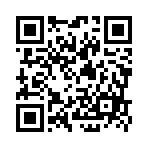 網路網址：https://forms.gle/rs2ZxC966apGgiHMA Email報名：d875212@gmail.com鄭小姐 andii@nchu.edu.tw劉先生電話報名：04-36068996#1007鄭小姐 #1008劉先生備註：註1：本課程全程免費，歡迎報名參加。中部科學園區（包含台中園區、后里園區、虎尾園區、二林園區及中興園區）園區事業從業員工、中部科學園區管理局職員、國家科學及技術委員會創新創業激勵計畫團隊成員、園區外各產業從業人員或中部地區大專院校應屆畢業生。(因名額有限，若報名人數過多或資格不符，本計畫辦公室保有篩選報名人員之權利)，報名成功者將另以電子郵件通知。註2：本課程受訓學員出席率達上課總時數80％者，可獲頒訓練證明書。註3：本課程需收取保證金新台幣2,000元，報名成功者請按通知電子郵件所述繳費方式依限繳交。報名學員上課出席總時數達80％者課程結束後退回，未達80%者將沒收保證金不予退還，完成課程者可全額退還，亦可保留延用至下次課程！ 註4：請自備電腦或其他裝置連線上課，教學軟體使用方式再另以電子郵件通知。註5：計畫網站：https://110caic.com/報名方式:網路網址：https://forms.gle/rs2ZxC966apGgiHMA Email報名：d875212@gmail.com鄭小姐 andii@nchu.edu.tw劉先生電話報名：04-36068996#1007鄭小姐 #1008劉先生備註：註1：本課程全程免費，歡迎報名參加。中部科學園區（包含台中園區、后里園區、虎尾園區、二林園區及中興園區）園區事業從業員工、中部科學園區管理局職員、國家科學及技術委員會創新創業激勵計畫團隊成員、園區外各產業從業人員或中部地區大專院校應屆畢業生。(因名額有限，若報名人數過多或資格不符，本計畫辦公室保有篩選報名人員之權利)，報名成功者將另以電子郵件通知。註2：本課程受訓學員出席率達上課總時數80％者，可獲頒訓練證明書。註3：本課程需收取保證金新台幣2,000元，報名成功者請按通知電子郵件所述繳費方式依限繳交。報名學員上課出席總時數達80％者課程結束後退回，未達80%者將沒收保證金不予退還，完成課程者可全額退還，亦可保留延用至下次課程！ 註4：請自備電腦或其他裝置連線上課，教學軟體使用方式再另以電子郵件通知。註5：計畫網站：https://110caic.com/報名方式:網路網址：https://forms.gle/rs2ZxC966apGgiHMA Email報名：d875212@gmail.com鄭小姐 andii@nchu.edu.tw劉先生電話報名：04-36068996#1007鄭小姐 #1008劉先生備註：註1：本課程全程免費，歡迎報名參加。中部科學園區（包含台中園區、后里園區、虎尾園區、二林園區及中興園區）園區事業從業員工、中部科學園區管理局職員、國家科學及技術委員會創新創業激勵計畫團隊成員、園區外各產業從業人員或中部地區大專院校應屆畢業生。(因名額有限，若報名人數過多或資格不符，本計畫辦公室保有篩選報名人員之權利)，報名成功者將另以電子郵件通知。註2：本課程受訓學員出席率達上課總時數80％者，可獲頒訓練證明書。註3：本課程需收取保證金新台幣2,000元，報名成功者請按通知電子郵件所述繳費方式依限繳交。報名學員上課出席總時數達80％者課程結束後退回，未達80%者將沒收保證金不予退還，完成課程者可全額退還，亦可保留延用至下次課程！ 註4：請自備電腦或其他裝置連線上課，教學軟體使用方式再另以電子郵件通知。註5：計畫網站：https://110caic.com/報名方式:網路網址：https://forms.gle/rs2ZxC966apGgiHMA Email報名：d875212@gmail.com鄭小姐 andii@nchu.edu.tw劉先生電話報名：04-36068996#1007鄭小姐 #1008劉先生備註：註1：本課程全程免費，歡迎報名參加。中部科學園區（包含台中園區、后里園區、虎尾園區、二林園區及中興園區）園區事業從業員工、中部科學園區管理局職員、國家科學及技術委員會創新創業激勵計畫團隊成員、園區外各產業從業人員或中部地區大專院校應屆畢業生。(因名額有限，若報名人數過多或資格不符，本計畫辦公室保有篩選報名人員之權利)，報名成功者將另以電子郵件通知。註2：本課程受訓學員出席率達上課總時數80％者，可獲頒訓練證明書。註3：本課程需收取保證金新台幣2,000元，報名成功者請按通知電子郵件所述繳費方式依限繳交。報名學員上課出席總時數達80％者課程結束後退回，未達80%者將沒收保證金不予退還，完成課程者可全額退還，亦可保留延用至下次課程！ 註4：請自備電腦或其他裝置連線上課，教學軟體使用方式再另以電子郵件通知。註5：計畫網站：https://110caic.com/報名方式:網路網址：https://forms.gle/rs2ZxC966apGgiHMA Email報名：d875212@gmail.com鄭小姐 andii@nchu.edu.tw劉先生電話報名：04-36068996#1007鄭小姐 #1008劉先生備註：註1：本課程全程免費，歡迎報名參加。中部科學園區（包含台中園區、后里園區、虎尾園區、二林園區及中興園區）園區事業從業員工、中部科學園區管理局職員、國家科學及技術委員會創新創業激勵計畫團隊成員、園區外各產業從業人員或中部地區大專院校應屆畢業生。(因名額有限，若報名人數過多或資格不符，本計畫辦公室保有篩選報名人員之權利)，報名成功者將另以電子郵件通知。註2：本課程受訓學員出席率達上課總時數80％者，可獲頒訓練證明書。註3：本課程需收取保證金新台幣2,000元，報名成功者請按通知電子郵件所述繳費方式依限繳交。報名學員上課出席總時數達80％者課程結束後退回，未達80%者將沒收保證金不予退還，完成課程者可全額退還，亦可保留延用至下次課程！ 註4：請自備電腦或其他裝置連線上課，教學軟體使用方式再另以電子郵件通知。註5：計畫網站：https://110caic.com/講師現職最高學歷講師專長逢甲大學金融學系鄭莉蓁博士國際反洗錢顧問師高齡金融規劃顧問師逢甲大學金融學系博士金融科技、財富管理、理財規劃、數位金融上課時間課程名稱課程綱要講師上課地點2023/06/15(四)9：00~16：00現代企業減碳到淨零之路-1 建構淨零碳排的永續經營思維1.ESG報告書關鍵準則2.揭露氣候變遷議題之國際主流工具簡介：TCFD氣候相關財務揭露3.科學基礎減量目標倡議(Science Based Target initiative, SBTi)4.申請科學基礎目標認可的審核程序臺北市立大學應用物理暨化學系兼任助理教授康思源實體線上併行線上軟體：Google Meet實體上課地點：中科育成大樓(台中市西屯區科園路19號)報名方式: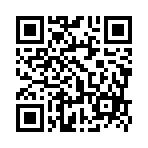 網路網址：https://forms.gle/PW4ZGEDDuBErXM9V7 Email報名：d875212@gmail.com鄭小姐 andii@nchu.edu.tw劉先生電話報名：04-36068996#1007鄭小姐 #1008劉先生備註：註1：本課程全程免費，歡迎報名參加。中部科學園區（包含台中園區、后里園區、虎尾園區、二林園區及中興園區）園區事業從業員工、中部科學園區管理局職員、國家科學及技術委員會創新創業激勵計畫團隊成員、園區外各產業從業人員或中部地區大專院校應屆畢業生。(因名額有限，若報名人數過多或資格不符，本計畫辦公室保有篩選報名人員之權利)，報名成功者將另以電子郵件通知。註2：本課程受訓學員出席率達上課總時數80％者，可獲頒訓練證明書。註3：本課程需收取保證金新台幣2,000元，報名成功者請按通知電子郵件所述繳費方式依限繳交。報名學員上課出席總時數達80％者課程結束後退回，未達80%者將沒收保證金不予退還，完成課程者可全額退還，亦可保留延用至下次課程！ 註4：請自備電腦或其他裝置連線上課，教學軟體使用方式再另以電子郵件通知。註5：計畫網站：https://110caic.com/報名方式:網路網址：https://forms.gle/PW4ZGEDDuBErXM9V7 Email報名：d875212@gmail.com鄭小姐 andii@nchu.edu.tw劉先生電話報名：04-36068996#1007鄭小姐 #1008劉先生備註：註1：本課程全程免費，歡迎報名參加。中部科學園區（包含台中園區、后里園區、虎尾園區、二林園區及中興園區）園區事業從業員工、中部科學園區管理局職員、國家科學及技術委員會創新創業激勵計畫團隊成員、園區外各產業從業人員或中部地區大專院校應屆畢業生。(因名額有限，若報名人數過多或資格不符，本計畫辦公室保有篩選報名人員之權利)，報名成功者將另以電子郵件通知。註2：本課程受訓學員出席率達上課總時數80％者，可獲頒訓練證明書。註3：本課程需收取保證金新台幣2,000元，報名成功者請按通知電子郵件所述繳費方式依限繳交。報名學員上課出席總時數達80％者課程結束後退回，未達80%者將沒收保證金不予退還，完成課程者可全額退還，亦可保留延用至下次課程！ 註4：請自備電腦或其他裝置連線上課，教學軟體使用方式再另以電子郵件通知。註5：計畫網站：https://110caic.com/報名方式:網路網址：https://forms.gle/PW4ZGEDDuBErXM9V7 Email報名：d875212@gmail.com鄭小姐 andii@nchu.edu.tw劉先生電話報名：04-36068996#1007鄭小姐 #1008劉先生備註：註1：本課程全程免費，歡迎報名參加。中部科學園區（包含台中園區、后里園區、虎尾園區、二林園區及中興園區）園區事業從業員工、中部科學園區管理局職員、國家科學及技術委員會創新創業激勵計畫團隊成員、園區外各產業從業人員或中部地區大專院校應屆畢業生。(因名額有限，若報名人數過多或資格不符，本計畫辦公室保有篩選報名人員之權利)，報名成功者將另以電子郵件通知。註2：本課程受訓學員出席率達上課總時數80％者，可獲頒訓練證明書。註3：本課程需收取保證金新台幣2,000元，報名成功者請按通知電子郵件所述繳費方式依限繳交。報名學員上課出席總時數達80％者課程結束後退回，未達80%者將沒收保證金不予退還，完成課程者可全額退還，亦可保留延用至下次課程！ 註4：請自備電腦或其他裝置連線上課，教學軟體使用方式再另以電子郵件通知。註5：計畫網站：https://110caic.com/報名方式:網路網址：https://forms.gle/PW4ZGEDDuBErXM9V7 Email報名：d875212@gmail.com鄭小姐 andii@nchu.edu.tw劉先生電話報名：04-36068996#1007鄭小姐 #1008劉先生備註：註1：本課程全程免費，歡迎報名參加。中部科學園區（包含台中園區、后里園區、虎尾園區、二林園區及中興園區）園區事業從業員工、中部科學園區管理局職員、國家科學及技術委員會創新創業激勵計畫團隊成員、園區外各產業從業人員或中部地區大專院校應屆畢業生。(因名額有限，若報名人數過多或資格不符，本計畫辦公室保有篩選報名人員之權利)，報名成功者將另以電子郵件通知。註2：本課程受訓學員出席率達上課總時數80％者，可獲頒訓練證明書。註3：本課程需收取保證金新台幣2,000元，報名成功者請按通知電子郵件所述繳費方式依限繳交。報名學員上課出席總時數達80％者課程結束後退回，未達80%者將沒收保證金不予退還，完成課程者可全額退還，亦可保留延用至下次課程！ 註4：請自備電腦或其他裝置連線上課，教學軟體使用方式再另以電子郵件通知。註5：計畫網站：https://110caic.com/報名方式:網路網址：https://forms.gle/PW4ZGEDDuBErXM9V7 Email報名：d875212@gmail.com鄭小姐 andii@nchu.edu.tw劉先生電話報名：04-36068996#1007鄭小姐 #1008劉先生備註：註1：本課程全程免費，歡迎報名參加。中部科學園區（包含台中園區、后里園區、虎尾園區、二林園區及中興園區）園區事業從業員工、中部科學園區管理局職員、國家科學及技術委員會創新創業激勵計畫團隊成員、園區外各產業從業人員或中部地區大專院校應屆畢業生。(因名額有限，若報名人數過多或資格不符，本計畫辦公室保有篩選報名人員之權利)，報名成功者將另以電子郵件通知。註2：本課程受訓學員出席率達上課總時數80％者，可獲頒訓練證明書。註3：本課程需收取保證金新台幣2,000元，報名成功者請按通知電子郵件所述繳費方式依限繳交。報名學員上課出席總時數達80％者課程結束後退回，未達80%者將沒收保證金不予退還，完成課程者可全額退還，亦可保留延用至下次課程！ 註4：請自備電腦或其他裝置連線上課，教學軟體使用方式再另以電子郵件通知。註5：計畫網站：https://110caic.com/講師現職最高學歷講師專長臺北市立大學應用物理暨化學系兼任助理教授國立台北科技大學工程科技研究所博士室內空氣品質、環境管理、溫室氣體盤查查證、氣候變遷、碳管理、ESG上課時間課程名稱課程綱要講師上課地點2023/06/16(五)9：00~16：00智慧製造與量測技術1.智慧製造發展趨勢與應用案例2.工具機量測標準介紹3.工具機主軸迴轉精度與熱變位技術4.工具機五軸同動誤差檢測技術5.量測案例分析工研院智機中心業務經理林勇志線上課程軟體：Google Meet報名方式: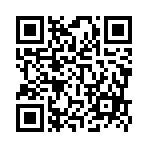 網路網址：https://forms.gle/BGZ9NBt99CmfoRtUA Email報名：d875212@gmail.com鄭小姐 andii@nchu.edu.tw劉先生電話報名：04-36068996#1007鄭小姐 #1008劉先生備註：註1：本課程全程免費，歡迎報名參加。中部科學園區（包含台中園區、后里園區、虎尾園區、二林園區及中興園區）園區事業從業員工、中部科學園區管理局職員、國家科學及技術委員會創新創業激勵計畫團隊成員、園區外各產業從業人員或中部地區大專院校應屆畢業生。(因名額有限，若報名人數過多或資格不符，本計畫辦公室保有篩選報名人員之權利)，報名成功者將另以電子郵件通知。註2：本課程受訓學員出席率達上課總時數80％者，可獲頒訓練證明書。註3：本課程需收取保證金新台幣2,000元，報名成功者請按通知電子郵件所述繳費方式依限繳交。報名學員上課出席總時數達80％者課程結束後退回，未達80%者將沒收保證金不予退還，完成課程者可全額退還，亦可保留延用至下次課程！ 註4：請自備電腦或其他裝置連線上課，教學軟體使用方式再另以電子郵件通知。註5：計畫網站：https://110caic.com/報名方式:網路網址：https://forms.gle/BGZ9NBt99CmfoRtUA Email報名：d875212@gmail.com鄭小姐 andii@nchu.edu.tw劉先生電話報名：04-36068996#1007鄭小姐 #1008劉先生備註：註1：本課程全程免費，歡迎報名參加。中部科學園區（包含台中園區、后里園區、虎尾園區、二林園區及中興園區）園區事業從業員工、中部科學園區管理局職員、國家科學及技術委員會創新創業激勵計畫團隊成員、園區外各產業從業人員或中部地區大專院校應屆畢業生。(因名額有限，若報名人數過多或資格不符，本計畫辦公室保有篩選報名人員之權利)，報名成功者將另以電子郵件通知。註2：本課程受訓學員出席率達上課總時數80％者，可獲頒訓練證明書。註3：本課程需收取保證金新台幣2,000元，報名成功者請按通知電子郵件所述繳費方式依限繳交。報名學員上課出席總時數達80％者課程結束後退回，未達80%者將沒收保證金不予退還，完成課程者可全額退還，亦可保留延用至下次課程！ 註4：請自備電腦或其他裝置連線上課，教學軟體使用方式再另以電子郵件通知。註5：計畫網站：https://110caic.com/報名方式:網路網址：https://forms.gle/BGZ9NBt99CmfoRtUA Email報名：d875212@gmail.com鄭小姐 andii@nchu.edu.tw劉先生電話報名：04-36068996#1007鄭小姐 #1008劉先生備註：註1：本課程全程免費，歡迎報名參加。中部科學園區（包含台中園區、后里園區、虎尾園區、二林園區及中興園區）園區事業從業員工、中部科學園區管理局職員、國家科學及技術委員會創新創業激勵計畫團隊成員、園區外各產業從業人員或中部地區大專院校應屆畢業生。(因名額有限，若報名人數過多或資格不符，本計畫辦公室保有篩選報名人員之權利)，報名成功者將另以電子郵件通知。註2：本課程受訓學員出席率達上課總時數80％者，可獲頒訓練證明書。註3：本課程需收取保證金新台幣2,000元，報名成功者請按通知電子郵件所述繳費方式依限繳交。報名學員上課出席總時數達80％者課程結束後退回，未達80%者將沒收保證金不予退還，完成課程者可全額退還，亦可保留延用至下次課程！ 註4：請自備電腦或其他裝置連線上課，教學軟體使用方式再另以電子郵件通知。註5：計畫網站：https://110caic.com/報名方式:網路網址：https://forms.gle/BGZ9NBt99CmfoRtUA Email報名：d875212@gmail.com鄭小姐 andii@nchu.edu.tw劉先生電話報名：04-36068996#1007鄭小姐 #1008劉先生備註：註1：本課程全程免費，歡迎報名參加。中部科學園區（包含台中園區、后里園區、虎尾園區、二林園區及中興園區）園區事業從業員工、中部科學園區管理局職員、國家科學及技術委員會創新創業激勵計畫團隊成員、園區外各產業從業人員或中部地區大專院校應屆畢業生。(因名額有限，若報名人數過多或資格不符，本計畫辦公室保有篩選報名人員之權利)，報名成功者將另以電子郵件通知。註2：本課程受訓學員出席率達上課總時數80％者，可獲頒訓練證明書。註3：本課程需收取保證金新台幣2,000元，報名成功者請按通知電子郵件所述繳費方式依限繳交。報名學員上課出席總時數達80％者課程結束後退回，未達80%者將沒收保證金不予退還，完成課程者可全額退還，亦可保留延用至下次課程！ 註4：請自備電腦或其他裝置連線上課，教學軟體使用方式再另以電子郵件通知。註5：計畫網站：https://110caic.com/報名方式:網路網址：https://forms.gle/BGZ9NBt99CmfoRtUA Email報名：d875212@gmail.com鄭小姐 andii@nchu.edu.tw劉先生電話報名：04-36068996#1007鄭小姐 #1008劉先生備註：註1：本課程全程免費，歡迎報名參加。中部科學園區（包含台中園區、后里園區、虎尾園區、二林園區及中興園區）園區事業從業員工、中部科學園區管理局職員、國家科學及技術委員會創新創業激勵計畫團隊成員、園區外各產業從業人員或中部地區大專院校應屆畢業生。(因名額有限，若報名人數過多或資格不符，本計畫辦公室保有篩選報名人員之權利)，報名成功者將另以電子郵件通知。註2：本課程受訓學員出席率達上課總時數80％者，可獲頒訓練證明書。註3：本課程需收取保證金新台幣2,000元，報名成功者請按通知電子郵件所述繳費方式依限繳交。報名學員上課出席總時數達80％者課程結束後退回，未達80%者將沒收保證金不予退還，完成課程者可全額退還，亦可保留延用至下次課程！ 註4：請自備電腦或其他裝置連線上課，教學軟體使用方式再另以電子郵件通知。註5：計畫網站：https://110caic.com/講師現職最高學歷講師專長工研院智機中心/業務經理國立勤益科技大學精密製造科技研究所博士1.工具機量測技術(TAF認證)2.智慧製造建廠與應用3.AS9100航太工業管理系統認證上課時間課程名稱課程綱要講師上課地點2023/06/20(二)9：00~16：00薪酬與留才管理-為什麼有獎金還是無法激勵員工?1.企業經營本質~賺錢+花錢+分錢  (PS:創造客戶與社會價值)(1)員工工作本質~財務性報酬+非財務性(自主性+人際性+勝任性)2.企業經營關鍵點及衡量指標(1)透過財務報表將公司成本結構，並將企業經營目標如何以量化、質化的轉化到個人(2)薪資設計四個主要模組工具：職務、績效、技能、市場導向3.企業薪酬與內部與外部公平掌握(1)內部公平:組織架構設計(BU/功能型/矩陣/合作)+薪資結構設計+法令(2)外部公平:薪資調查如何薪資比對/CR值與薪資曲線設計　  4.以績效為導向之薪資獎金設計規劃實務(1)考核表設計：解決量化+質化績效考核(2)績效獎金之設計原則5.以留才為導向之薪資獎金設計與規劃實務(1)選擇評估項目(公司獲利/團隊績效/個人表現等)、標準、對象、頻率(2)金手銬:認股權、久任、退職金等運用仲悅企管顧問有限公司吳桂龍總經理線上課程軟體：Google Meet報名方式: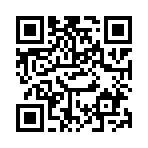 網路網址：https://forms.gle/xwpBE19giTCa8zLP8 Email報名：d875212@gmail.com鄭小姐 andii@nchu.edu.tw劉先生電話報名：04-36068996#1007鄭小姐 #1008劉先生備註：註1：本課程全程免費，歡迎報名參加。中部科學園區（包含台中園區、后里園區、虎尾園區、二林園區及中興園區）園區事業從業員工、中部科學園區管理局職員、國家科學及技術委員會創新創業激勵計畫團隊成員、園區外各產業從業人員或中部地區大專院校應屆畢業生。(因名額有限，若報名人數過多或資格不符，本計畫辦公室保有篩選報名人員之權利)，報名成功者將另以電子郵件通知。註2：本課程受訓學員出席率達上課總時數80％者，可獲頒訓練證明書。註3：本課程需收取保證金新台幣2,000元，報名成功者請按通知電子郵件所述繳費方式依限繳交。報名學員上課出席總時數達80％者課程結束後退回，未達80%者將沒收保證金不予退還，完成課程者可全額退還，亦可保留延用至下次課程！ 註4：請自備電腦或其他裝置連線上課，教學軟體使用方式再另以電子郵件通知。註5：計畫網站：https://110caic.com/報名方式:網路網址：https://forms.gle/xwpBE19giTCa8zLP8 Email報名：d875212@gmail.com鄭小姐 andii@nchu.edu.tw劉先生電話報名：04-36068996#1007鄭小姐 #1008劉先生備註：註1：本課程全程免費，歡迎報名參加。中部科學園區（包含台中園區、后里園區、虎尾園區、二林園區及中興園區）園區事業從業員工、中部科學園區管理局職員、國家科學及技術委員會創新創業激勵計畫團隊成員、園區外各產業從業人員或中部地區大專院校應屆畢業生。(因名額有限，若報名人數過多或資格不符，本計畫辦公室保有篩選報名人員之權利)，報名成功者將另以電子郵件通知。註2：本課程受訓學員出席率達上課總時數80％者，可獲頒訓練證明書。註3：本課程需收取保證金新台幣2,000元，報名成功者請按通知電子郵件所述繳費方式依限繳交。報名學員上課出席總時數達80％者課程結束後退回，未達80%者將沒收保證金不予退還，完成課程者可全額退還，亦可保留延用至下次課程！ 註4：請自備電腦或其他裝置連線上課，教學軟體使用方式再另以電子郵件通知。註5：計畫網站：https://110caic.com/報名方式:網路網址：https://forms.gle/xwpBE19giTCa8zLP8 Email報名：d875212@gmail.com鄭小姐 andii@nchu.edu.tw劉先生電話報名：04-36068996#1007鄭小姐 #1008劉先生備註：註1：本課程全程免費，歡迎報名參加。中部科學園區（包含台中園區、后里園區、虎尾園區、二林園區及中興園區）園區事業從業員工、中部科學園區管理局職員、國家科學及技術委員會創新創業激勵計畫團隊成員、園區外各產業從業人員或中部地區大專院校應屆畢業生。(因名額有限，若報名人數過多或資格不符，本計畫辦公室保有篩選報名人員之權利)，報名成功者將另以電子郵件通知。註2：本課程受訓學員出席率達上課總時數80％者，可獲頒訓練證明書。註3：本課程需收取保證金新台幣2,000元，報名成功者請按通知電子郵件所述繳費方式依限繳交。報名學員上課出席總時數達80％者課程結束後退回，未達80%者將沒收保證金不予退還，完成課程者可全額退還，亦可保留延用至下次課程！ 註4：請自備電腦或其他裝置連線上課，教學軟體使用方式再另以電子郵件通知。註5：計畫網站：https://110caic.com/報名方式:網路網址：https://forms.gle/xwpBE19giTCa8zLP8 Email報名：d875212@gmail.com鄭小姐 andii@nchu.edu.tw劉先生電話報名：04-36068996#1007鄭小姐 #1008劉先生備註：註1：本課程全程免費，歡迎報名參加。中部科學園區（包含台中園區、后里園區、虎尾園區、二林園區及中興園區）園區事業從業員工、中部科學園區管理局職員、國家科學及技術委員會創新創業激勵計畫團隊成員、園區外各產業從業人員或中部地區大專院校應屆畢業生。(因名額有限，若報名人數過多或資格不符，本計畫辦公室保有篩選報名人員之權利)，報名成功者將另以電子郵件通知。註2：本課程受訓學員出席率達上課總時數80％者，可獲頒訓練證明書。註3：本課程需收取保證金新台幣2,000元，報名成功者請按通知電子郵件所述繳費方式依限繳交。報名學員上課出席總時數達80％者課程結束後退回，未達80%者將沒收保證金不予退還，完成課程者可全額退還，亦可保留延用至下次課程！ 註4：請自備電腦或其他裝置連線上課，教學軟體使用方式再另以電子郵件通知。註5：計畫網站：https://110caic.com/報名方式:網路網址：https://forms.gle/xwpBE19giTCa8zLP8 Email報名：d875212@gmail.com鄭小姐 andii@nchu.edu.tw劉先生電話報名：04-36068996#1007鄭小姐 #1008劉先生備註：註1：本課程全程免費，歡迎報名參加。中部科學園區（包含台中園區、后里園區、虎尾園區、二林園區及中興園區）園區事業從業員工、中部科學園區管理局職員、國家科學及技術委員會創新創業激勵計畫團隊成員、園區外各產業從業人員或中部地區大專院校應屆畢業生。(因名額有限，若報名人數過多或資格不符，本計畫辦公室保有篩選報名人員之權利)，報名成功者將另以電子郵件通知。註2：本課程受訓學員出席率達上課總時數80％者，可獲頒訓練證明書。註3：本課程需收取保證金新台幣2,000元，報名成功者請按通知電子郵件所述繳費方式依限繳交。報名學員上課出席總時數達80％者課程結束後退回，未達80%者將沒收保證金不予退還，完成課程者可全額退還，亦可保留延用至下次課程！ 註4：請自備電腦或其他裝置連線上課，教學軟體使用方式再另以電子郵件通知。註5：計畫網站：https://110caic.com/講師現職最高學歷講師專長1.仲悅企管顧問有限公司總經理2.東吳大學企管系講師3.職訓局TTQS評委東吳大學企研所1.中小企業營運制度建立與推動/責任中心/ 人資勞動法令實務2.平衡計分卡目標、績效管理、薪酬獎金規劃3.教育訓練（經理人九個實踐、績效管理與面談、私董會運營…等）上課時間課程名稱課程綱要講師上課地點2023/06/27(二)9：00~16：00自動機械尺寸與公差原理1.尺寸公差與幾何公差2.幾何公差的意義3.基準4.公差原則5.公差議題6.公差的合成工研院智慧製造技術組黃俊弘副組長線上課程軟體：Google Meet報名方式: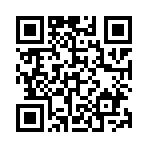 網路網址：https://forms.gle/LJXyTfuDZdbUoKwZAEmail報名：d875212@gmail.com鄭小姐 andii@nchu.edu.tw劉先生電話報名：04-36068996#1007鄭小姐 #1008劉先生備註：註1：本課程全程免費，歡迎報名參加。中部科學園區（包含台中園區、后里園區、虎尾園區、二林園區及中興園區）園區事業從業員工、中部科學園區管理局職員、國家科學及技術委員會創新創業激勵計畫團隊成員、園區外各產業從業人員或中部地區大專院校應屆畢業生。(因名額有限，若報名人數過多或資格不符，本計畫辦公室保有篩選報名人員之權利)，報名成功者將另以電子郵件通知。註2：本課程受訓學員出席率達上課總時數80％者，可獲頒訓練證明書。註3：本課程需收取保證金新台幣2,000元，報名成功者請按通知電子郵件所述繳費方式依限繳交。報名學員上課出席總時數達80％者課程結束後退回，未達80%者將沒收保證金不予退還，完成課程者可全額退還，亦可保留延用至下次課程！ 註4：請自備電腦或其他裝置連線上課，教學軟體使用方式再另以電子郵件通知。註5：計畫網站：https://110caic.com/報名方式:網路網址：https://forms.gle/LJXyTfuDZdbUoKwZAEmail報名：d875212@gmail.com鄭小姐 andii@nchu.edu.tw劉先生電話報名：04-36068996#1007鄭小姐 #1008劉先生備註：註1：本課程全程免費，歡迎報名參加。中部科學園區（包含台中園區、后里園區、虎尾園區、二林園區及中興園區）園區事業從業員工、中部科學園區管理局職員、國家科學及技術委員會創新創業激勵計畫團隊成員、園區外各產業從業人員或中部地區大專院校應屆畢業生。(因名額有限，若報名人數過多或資格不符，本計畫辦公室保有篩選報名人員之權利)，報名成功者將另以電子郵件通知。註2：本課程受訓學員出席率達上課總時數80％者，可獲頒訓練證明書。註3：本課程需收取保證金新台幣2,000元，報名成功者請按通知電子郵件所述繳費方式依限繳交。報名學員上課出席總時數達80％者課程結束後退回，未達80%者將沒收保證金不予退還，完成課程者可全額退還，亦可保留延用至下次課程！ 註4：請自備電腦或其他裝置連線上課，教學軟體使用方式再另以電子郵件通知。註5：計畫網站：https://110caic.com/報名方式:網路網址：https://forms.gle/LJXyTfuDZdbUoKwZAEmail報名：d875212@gmail.com鄭小姐 andii@nchu.edu.tw劉先生電話報名：04-36068996#1007鄭小姐 #1008劉先生備註：註1：本課程全程免費，歡迎報名參加。中部科學園區（包含台中園區、后里園區、虎尾園區、二林園區及中興園區）園區事業從業員工、中部科學園區管理局職員、國家科學及技術委員會創新創業激勵計畫團隊成員、園區外各產業從業人員或中部地區大專院校應屆畢業生。(因名額有限，若報名人數過多或資格不符，本計畫辦公室保有篩選報名人員之權利)，報名成功者將另以電子郵件通知。註2：本課程受訓學員出席率達上課總時數80％者，可獲頒訓練證明書。註3：本課程需收取保證金新台幣2,000元，報名成功者請按通知電子郵件所述繳費方式依限繳交。報名學員上課出席總時數達80％者課程結束後退回，未達80%者將沒收保證金不予退還，完成課程者可全額退還，亦可保留延用至下次課程！ 註4：請自備電腦或其他裝置連線上課，教學軟體使用方式再另以電子郵件通知。註5：計畫網站：https://110caic.com/報名方式:網路網址：https://forms.gle/LJXyTfuDZdbUoKwZAEmail報名：d875212@gmail.com鄭小姐 andii@nchu.edu.tw劉先生電話報名：04-36068996#1007鄭小姐 #1008劉先生備註：註1：本課程全程免費，歡迎報名參加。中部科學園區（包含台中園區、后里園區、虎尾園區、二林園區及中興園區）園區事業從業員工、中部科學園區管理局職員、國家科學及技術委員會創新創業激勵計畫團隊成員、園區外各產業從業人員或中部地區大專院校應屆畢業生。(因名額有限，若報名人數過多或資格不符，本計畫辦公室保有篩選報名人員之權利)，報名成功者將另以電子郵件通知。註2：本課程受訓學員出席率達上課總時數80％者，可獲頒訓練證明書。註3：本課程需收取保證金新台幣2,000元，報名成功者請按通知電子郵件所述繳費方式依限繳交。報名學員上課出席總時數達80％者課程結束後退回，未達80%者將沒收保證金不予退還，完成課程者可全額退還，亦可保留延用至下次課程！ 註4：請自備電腦或其他裝置連線上課，教學軟體使用方式再另以電子郵件通知。註5：計畫網站：https://110caic.com/報名方式:網路網址：https://forms.gle/LJXyTfuDZdbUoKwZAEmail報名：d875212@gmail.com鄭小姐 andii@nchu.edu.tw劉先生電話報名：04-36068996#1007鄭小姐 #1008劉先生備註：註1：本課程全程免費，歡迎報名參加。中部科學園區（包含台中園區、后里園區、虎尾園區、二林園區及中興園區）園區事業從業員工、中部科學園區管理局職員、國家科學及技術委員會創新創業激勵計畫團隊成員、園區外各產業從業人員或中部地區大專院校應屆畢業生。(因名額有限，若報名人數過多或資格不符，本計畫辦公室保有篩選報名人員之權利)，報名成功者將另以電子郵件通知。註2：本課程受訓學員出席率達上課總時數80％者，可獲頒訓練證明書。註3：本課程需收取保證金新台幣2,000元，報名成功者請按通知電子郵件所述繳費方式依限繳交。報名學員上課出席總時數達80％者課程結束後退回，未達80%者將沒收保證金不予退還，完成課程者可全額退還，亦可保留延用至下次課程！ 註4：請自備電腦或其他裝置連線上課，教學軟體使用方式再另以電子郵件通知。註5：計畫網站：https://110caic.com/講師現職最高學歷講師專長工研院智慧製造技術組副組長中央大學機械研究所碩士工具機、LCD製程用PECVD設備、工業用機械手臂(含真空用)、工業4.0、智慧機械組件上課時間課程名稱課程綱要講師上課地點2023/06/29(四)9：00~16：00循環經濟綠色製造1.淨零排放趨勢2.複合多工序製造3.自動化整合製造4.智慧製造5.數位製造6.綠色製造工研院智慧機械中心李建毅經理線上課程軟體：Google Meet報名方式: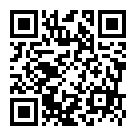 網路網址：https://forms.gle/4zzTfvhxVpn93TB97 Email報名：d875212@gmail.com鄭小姐 andii@nchu.edu.tw劉先生電話報名：04-36068996#1007鄭小姐 #1008劉先生備註：註1：本課程全程免費，歡迎報名參加。中部科學園區（包含台中園區、后里園區、虎尾園區、二林園區及中興園區）園區事業從業員工、中部科學園區管理局職員、國家科學及技術委員會創新創業激勵計畫團隊成員、園區外各產業從業人員或中部地區大專院校應屆畢業生。(因名額有限，若報名人數過多或資格不符，本計畫辦公室保有篩選報名人員之權利)，報名成功者將另以電子郵件通知。註2：本課程受訓學員出席率達上課總時數80％者，可獲頒訓練證明書。註3：本課程需收取保證金新台幣2,000元，報名成功者請按通知電子郵件所述繳費方式依限繳交。報名學員上課出席總時數達80％者課程結束後退回，未達80%者將沒收保證金不予退還，完成課程者可全額退還，亦可保留延用至下次課程！ 註4：請自備電腦或其他裝置連線上課，教學軟體使用方式再另以電子郵件通知。註5：計畫網站：https://110caic.com/報名方式:網路網址：https://forms.gle/4zzTfvhxVpn93TB97 Email報名：d875212@gmail.com鄭小姐 andii@nchu.edu.tw劉先生電話報名：04-36068996#1007鄭小姐 #1008劉先生備註：註1：本課程全程免費，歡迎報名參加。中部科學園區（包含台中園區、后里園區、虎尾園區、二林園區及中興園區）園區事業從業員工、中部科學園區管理局職員、國家科學及技術委員會創新創業激勵計畫團隊成員、園區外各產業從業人員或中部地區大專院校應屆畢業生。(因名額有限，若報名人數過多或資格不符，本計畫辦公室保有篩選報名人員之權利)，報名成功者將另以電子郵件通知。註2：本課程受訓學員出席率達上課總時數80％者，可獲頒訓練證明書。註3：本課程需收取保證金新台幣2,000元，報名成功者請按通知電子郵件所述繳費方式依限繳交。報名學員上課出席總時數達80％者課程結束後退回，未達80%者將沒收保證金不予退還，完成課程者可全額退還，亦可保留延用至下次課程！ 註4：請自備電腦或其他裝置連線上課，教學軟體使用方式再另以電子郵件通知。註5：計畫網站：https://110caic.com/報名方式:網路網址：https://forms.gle/4zzTfvhxVpn93TB97 Email報名：d875212@gmail.com鄭小姐 andii@nchu.edu.tw劉先生電話報名：04-36068996#1007鄭小姐 #1008劉先生備註：註1：本課程全程免費，歡迎報名參加。中部科學園區（包含台中園區、后里園區、虎尾園區、二林園區及中興園區）園區事業從業員工、中部科學園區管理局職員、國家科學及技術委員會創新創業激勵計畫團隊成員、園區外各產業從業人員或中部地區大專院校應屆畢業生。(因名額有限，若報名人數過多或資格不符，本計畫辦公室保有篩選報名人員之權利)，報名成功者將另以電子郵件通知。註2：本課程受訓學員出席率達上課總時數80％者，可獲頒訓練證明書。註3：本課程需收取保證金新台幣2,000元，報名成功者請按通知電子郵件所述繳費方式依限繳交。報名學員上課出席總時數達80％者課程結束後退回，未達80%者將沒收保證金不予退還，完成課程者可全額退還，亦可保留延用至下次課程！ 註4：請自備電腦或其他裝置連線上課，教學軟體使用方式再另以電子郵件通知。註5：計畫網站：https://110caic.com/報名方式:網路網址：https://forms.gle/4zzTfvhxVpn93TB97 Email報名：d875212@gmail.com鄭小姐 andii@nchu.edu.tw劉先生電話報名：04-36068996#1007鄭小姐 #1008劉先生備註：註1：本課程全程免費，歡迎報名參加。中部科學園區（包含台中園區、后里園區、虎尾園區、二林園區及中興園區）園區事業從業員工、中部科學園區管理局職員、國家科學及技術委員會創新創業激勵計畫團隊成員、園區外各產業從業人員或中部地區大專院校應屆畢業生。(因名額有限，若報名人數過多或資格不符，本計畫辦公室保有篩選報名人員之權利)，報名成功者將另以電子郵件通知。註2：本課程受訓學員出席率達上課總時數80％者，可獲頒訓練證明書。註3：本課程需收取保證金新台幣2,000元，報名成功者請按通知電子郵件所述繳費方式依限繳交。報名學員上課出席總時數達80％者課程結束後退回，未達80%者將沒收保證金不予退還，完成課程者可全額退還，亦可保留延用至下次課程！ 註4：請自備電腦或其他裝置連線上課，教學軟體使用方式再另以電子郵件通知。註5：計畫網站：https://110caic.com/報名方式:網路網址：https://forms.gle/4zzTfvhxVpn93TB97 Email報名：d875212@gmail.com鄭小姐 andii@nchu.edu.tw劉先生電話報名：04-36068996#1007鄭小姐 #1008劉先生備註：註1：本課程全程免費，歡迎報名參加。中部科學園區（包含台中園區、后里園區、虎尾園區、二林園區及中興園區）園區事業從業員工、中部科學園區管理局職員、國家科學及技術委員會創新創業激勵計畫團隊成員、園區外各產業從業人員或中部地區大專院校應屆畢業生。(因名額有限，若報名人數過多或資格不符，本計畫辦公室保有篩選報名人員之權利)，報名成功者將另以電子郵件通知。註2：本課程受訓學員出席率達上課總時數80％者，可獲頒訓練證明書。註3：本課程需收取保證金新台幣2,000元，報名成功者請按通知電子郵件所述繳費方式依限繳交。報名學員上課出席總時數達80％者課程結束後退回，未達80%者將沒收保證金不予退還，完成課程者可全額退還，亦可保留延用至下次課程！ 註4：請自備電腦或其他裝置連線上課，教學軟體使用方式再另以電子郵件通知。註5：計畫網站：https://110caic.com/講師現職最高學歷講師專長工研院智慧機械科技中心/智慧製造技術組研發經理國立中央大學機械工程學系博士工具機控制、機器手臂控制、自動控制、運動控制、伺服控制、機器學習、機電整合、精密量測、智慧機械、智慧製造上課時間課程名稱課程綱要講師上課地點2023/06/30(五)9：00~16：00節能減碳智慧機械1.複合多工序製造2.自動化整合製造3.智慧製造4.數位製造5.AI製造6.智慧工廠發展應用案例工研院智慧機械科技中心李建毅經理實體線上併行線上軟體：Google Meet實體上課地點：中科育成大樓(台中市西屯區科園路19號)報名方式: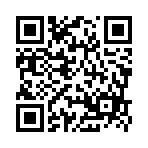 網路網址：https://forms.gle/3jBaTdyGTmpPLYc87 Email報名：d875212@gmail.com鄭小姐 andii@nchu.edu.tw劉先生電話報名：04-36068996#1007鄭小姐 #1008劉先生備註：註1：本課程全程免費，歡迎報名參加。中部科學園區（包含台中園區、后里園區、虎尾園區、二林園區及中興園區）園區事業從業員工、中部科學園區管理局職員、國家科學及技術委員會創新創業激勵計畫團隊成員、園區外各產業從業人員或中部地區大專院校應屆畢業生。(因名額有限，若報名人數過多或資格不符，本計畫辦公室保有篩選報名人員之權利)，報名成功者將另以電子郵件通知。註2：本課程受訓學員出席率達上課總時數80％者，可獲頒訓練證明書。註3：本課程需收取保證金新台幣2,000元，報名成功者請按通知電子郵件所述繳費方式依限繳交。報名學員上課出席總時數達80％者課程結束後退回，未達80%者將沒收保證金不予退還，完成課程者可全額退還，亦可保留延用至下次課程！ 註4：請自備電腦或其他裝置連線上課，教學軟體使用方式再另以電子郵件通知。註5：計畫網站：https://110caic.com/報名方式:網路網址：https://forms.gle/3jBaTdyGTmpPLYc87 Email報名：d875212@gmail.com鄭小姐 andii@nchu.edu.tw劉先生電話報名：04-36068996#1007鄭小姐 #1008劉先生備註：註1：本課程全程免費，歡迎報名參加。中部科學園區（包含台中園區、后里園區、虎尾園區、二林園區及中興園區）園區事業從業員工、中部科學園區管理局職員、國家科學及技術委員會創新創業激勵計畫團隊成員、園區外各產業從業人員或中部地區大專院校應屆畢業生。(因名額有限，若報名人數過多或資格不符，本計畫辦公室保有篩選報名人員之權利)，報名成功者將另以電子郵件通知。註2：本課程受訓學員出席率達上課總時數80％者，可獲頒訓練證明書。註3：本課程需收取保證金新台幣2,000元，報名成功者請按通知電子郵件所述繳費方式依限繳交。報名學員上課出席總時數達80％者課程結束後退回，未達80%者將沒收保證金不予退還，完成課程者可全額退還，亦可保留延用至下次課程！ 註4：請自備電腦或其他裝置連線上課，教學軟體使用方式再另以電子郵件通知。註5：計畫網站：https://110caic.com/報名方式:網路網址：https://forms.gle/3jBaTdyGTmpPLYc87 Email報名：d875212@gmail.com鄭小姐 andii@nchu.edu.tw劉先生電話報名：04-36068996#1007鄭小姐 #1008劉先生備註：註1：本課程全程免費，歡迎報名參加。中部科學園區（包含台中園區、后里園區、虎尾園區、二林園區及中興園區）園區事業從業員工、中部科學園區管理局職員、國家科學及技術委員會創新創業激勵計畫團隊成員、園區外各產業從業人員或中部地區大專院校應屆畢業生。(因名額有限，若報名人數過多或資格不符，本計畫辦公室保有篩選報名人員之權利)，報名成功者將另以電子郵件通知。註2：本課程受訓學員出席率達上課總時數80％者，可獲頒訓練證明書。註3：本課程需收取保證金新台幣2,000元，報名成功者請按通知電子郵件所述繳費方式依限繳交。報名學員上課出席總時數達80％者課程結束後退回，未達80%者將沒收保證金不予退還，完成課程者可全額退還，亦可保留延用至下次課程！ 註4：請自備電腦或其他裝置連線上課，教學軟體使用方式再另以電子郵件通知。註5：計畫網站：https://110caic.com/報名方式:網路網址：https://forms.gle/3jBaTdyGTmpPLYc87 Email報名：d875212@gmail.com鄭小姐 andii@nchu.edu.tw劉先生電話報名：04-36068996#1007鄭小姐 #1008劉先生備註：註1：本課程全程免費，歡迎報名參加。中部科學園區（包含台中園區、后里園區、虎尾園區、二林園區及中興園區）園區事業從業員工、中部科學園區管理局職員、國家科學及技術委員會創新創業激勵計畫團隊成員、園區外各產業從業人員或中部地區大專院校應屆畢業生。(因名額有限，若報名人數過多或資格不符，本計畫辦公室保有篩選報名人員之權利)，報名成功者將另以電子郵件通知。註2：本課程受訓學員出席率達上課總時數80％者，可獲頒訓練證明書。註3：本課程需收取保證金新台幣2,000元，報名成功者請按通知電子郵件所述繳費方式依限繳交。報名學員上課出席總時數達80％者課程結束後退回，未達80%者將沒收保證金不予退還，完成課程者可全額退還，亦可保留延用至下次課程！ 註4：請自備電腦或其他裝置連線上課，教學軟體使用方式再另以電子郵件通知。註5：計畫網站：https://110caic.com/報名方式:網路網址：https://forms.gle/3jBaTdyGTmpPLYc87 Email報名：d875212@gmail.com鄭小姐 andii@nchu.edu.tw劉先生電話報名：04-36068996#1007鄭小姐 #1008劉先生備註：註1：本課程全程免費，歡迎報名參加。中部科學園區（包含台中園區、后里園區、虎尾園區、二林園區及中興園區）園區事業從業員工、中部科學園區管理局職員、國家科學及技術委員會創新創業激勵計畫團隊成員、園區外各產業從業人員或中部地區大專院校應屆畢業生。(因名額有限，若報名人數過多或資格不符，本計畫辦公室保有篩選報名人員之權利)，報名成功者將另以電子郵件通知。註2：本課程受訓學員出席率達上課總時數80％者，可獲頒訓練證明書。註3：本課程需收取保證金新台幣2,000元，報名成功者請按通知電子郵件所述繳費方式依限繳交。報名學員上課出席總時數達80％者課程結束後退回，未達80%者將沒收保證金不予退還，完成課程者可全額退還，亦可保留延用至下次課程！ 註4：請自備電腦或其他裝置連線上課，教學軟體使用方式再另以電子郵件通知。註5：計畫網站：https://110caic.com/講師現職最高學歷講師專長工研院智慧機械科技中心/智慧製造技術組研發經理國立中央大學機械工程學系博士工具機控制、機器手臂控制、自動控制、運動控制、伺服控制、機器學習、機電整合、精密量測、智慧機械、智慧製造